Администрация Притобольного района на ваше письмо от 25.02.2022 года № 09-10-01502/22 направляет планы-графики проведения субботников в 2022 году в Притобольном районе согласно приложению.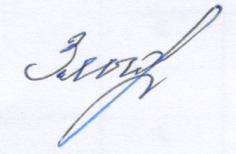 Глава Притобольного района                                                                                       Л.В. ЗлыдневаЛевенцова Н.М.8(35239) 9-93-04ПриложениеПлан-график проведения субботников на территории Притобольного района в 2022 году* Обязательной очистке от мусора подлежат парки, скверы, общественные и придомовые территории, памятники, обелиски, кладбища, муниципальные леса, обочины дорогРОССИЙСКАЯ ФЕДЕРАЦИЯКУРГАНСКАЯ ОБЛАСТЬПРИТОБОЛЬНЫЙ РАЙОНАДМИНИСТРАЦИЯПРИТОБОЛЬНОГО РАЙОНА641400 с. Глядянское, ул. Красноармейская, 19тел. /факс 8(3522)42-89-80 Эл.почта 45t01702@kurganobl.ruОКТМО 037630416, ОГРН 1024501815700,ИНН/КПП 4518001794/451801001           от  15.03.2022 г. №  01-11-980Директору Департамента гражданской защиты, охраны окружающей среды и природных ресурсов Курганской областиС.Н. Носкову№ п/пМесто проведения*, планируемые работыМесто проведения*, планируемые работыМесто проведения*, планируемые работыМесто проведения*, планируемые работыМесто проведения*, планируемые работыМесто проведения*, планируемые работыСроки проведенияОтветственные лица за проведение работ (Ф.И.О., должность, контактный телефон№ п/пПарки СкверыОбщественные и придомовые территорииПамятники ОбелискиКладбищаУчреждения  образования, здравоохранения и социальной сферыОбочины дорогСроки проведенияОтветственные лица за проведение работ (Ф.И.О., должность, контактный телефон1.Березовский сельсоветБерезовский сельсоветБерезовский сельсоветБерезовский сельсоветБерезовский сельсоветБерезовский сельсоветБерезовский сельсоветБерезовский сельсовет1.д. Верхнеберезово Аллея Памяти,уборка территории, вывоз мусорад. Верхнеберезовоцентральная часть села, у здания Администрации Березовского сельсовета, Березовский СДК, уборка территории, вывоз мусорабывшая   д. Островка памятник ВОВ,д. Верхнеберезово памятник ВОВ, уборка территории, вывоз мусорад. Верхнеберезово,кладбище,д. Подгорнаякладбище, уборка прилегающей территории,вывоз мусорад. Верхнеберезово, Березовская ООШд. Верхнеберезово ФАПуборка прилегающей территориид. Верхнеберезово, ул.Центральнаяул.Шанхайочистка от мусора15.04.2022-10.05.2022 Волкова Н.В.Глава Березовского сельсовета835239-9-80-451.1322222.Боровлянский сельсоветБоровлянский сельсоветБоровлянский сельсоветБоровлянский сельсоветБоровлянский сельсоветБоровлянский сельсоветБоровлянский сельсоветБоровлянский сельсовет2.с. Боровлянка,центральная часть села, Администрацияс.Притобольное,центральная часть села, уборка территории, вывоз мусорас. Боровлянка, памятник ВОВ,с. Притобольное, обелиск ВОВ,д. Мочалово, памятник ВОВ,д. Яснаяпамятник ВОВуборка прилегающей территории,вывоз мусорас. Боровлянка,кладбище,с. Притобольное,2 кладбища,д. Мочалово, кладбище,д. Ясная2 кладбищауборка прилегающей территории, вывоз мусорас. Боровлянка, СОШс. Боровлянка, ФАП, СДКс. Притобольное, ФАПд. Мочалово, ФАП уборка прилегающей территории, вывоз мусорас.Боровлянкаул. Центральнаяул. Спортивная,с. Притобольное, ул. Центральная, ул. Дорожная;д. Ясная, ул. Школьная, ул. Мира; д. Мочалово, ул.Мираочистка от мусора19.04.2022-15.05.2022Ходак В.И. ГлаваБоровлянского сельсовета 83522-42-84-37346673.Глядянский сельсоветГлядянский сельсоветГлядянский сельсоветГлядянский сельсоветГлядянский сельсоветГлядянский сельсоветГлядянский сельсоветГлядянский сельсовет3.с. Глядянское, сквер Молодежный, с.Глядянское, скверы по ул. Ленина, ул. Гагарина,уборка территории, обрезка деревьевплощадь по Красноармейской,уборка территориис.Глядянское, Аллея Славы по ул. Гагарина,уборка территории Аллея по ул.Ленина,Аллея у площади,уборка территории территория Администрации Глядянского сельсоветауборка, вывоз мусорас.Глядянское, обелиск Славы,Мемориальная плита памяти Чернобыля, Памятник воинам гражданской войны уборка прилегающей территориис.Глядянское,кладбище уборка прилегающей территории,вывоз мусорас.Глядянское, уборка тротуаров прилегающих ДТЮ, территория ДТЮ, музей, СОШ2 детсада, музыкальная школа, РДК, библиотека,ДЮСШ, Центр СОН,уборка автомобильной стоянки, тротуара около ЦРБ,уборка прилегающей территории, вывоз мусораул.Ленинаул.Гагарина, ул.Красноармейскаяул.Мира, ул.Гагаринаул.Ленина, и т.д.15.04.2022-10.05.2022 Подкорытов А.Д.  Глава Глядянского сельсовета835239-9-91-45443114254.Гладковский сельсоветГладковский сельсоветГладковский сельсоветГладковский сельсоветГладковский сельсоветГладковский сельсоветГладковский сельсоветГладковский сельсовет4.с.Гладковское, сквер по ул.Центральная, уборка территориис.Гладковское,центральная часть села,  здания Администрации, СДК, столовой колхоза «Заря», уборка территории, вывоз мусорацентр д. Ершовка,д. Банщиково,д. Н-Алабугауборка территории, вывоз мусорас.Гладковское, памятник ВОВ,уборка прилегающей территориид. Н-Алабуга, памятник ВОВ,уборка прилегающей территориис.Гладковское,кладбище, уборка прилегающей территории,вывоз мусорад. Банщиково,кладбище, уборка прилегающей территории,вывоз мусорад. Н-Алабуга,кладбище, уборка прилегающей территории,вывоз мусорас.Гладковское, СОШуборка прилегающей территориис.Гладковское, ФАПуборка прилегающей территориид. Н-Алабуга, ФАПуборка прилегающей территориис. Гладковское:ул. Школьнаяул.Центральнаяул.Заречнаяул. Молодежнаяпер. Даманскийул. Рабочаяул. Севернаяд. Ершовка:ул. Молодежнаяул. Зеленаяпер.  Сибирякипер. Сиреневыйул. Береговаяпер. Береговойд. Банщиково:ул. Новаяул. Центральнаяул. Зеленаяд. Н-Алабуга:ул. Заречнаяул. Набережнаяул. Школьнаяул. Молодежнаяул. Центральнаяочистка от мусора29.04.2022-24.05.2022Кириллов Н. М.  Глава Гладковского сельсовета835239-9-64-1717233215.Давыдовский сельсоветДавыдовский сельсоветДавыдовский сельсоветДавыдовский сельсоветДавыдовский сельсоветДавыдовский сельсоветДавыдовский сельсоветДавыдовский сельсовет5.с. Давыдовка, сквер Победы, уборка территории, обрезка деревьевс. Давыдовкацентральная часть села,здание Администрации уборка территории   вывоз мусора, обрезка деревьевцентр  д.Патраки,      д.Тумановад. Комановкад.  Покровка    уборка территорий,    вывоз мусорас. Давыдовка, обелиск ВОВ,д.Патраки, обелиск ВОВ,д. Туманова, обелиск ВОВ,д.  Комановка,обелиск ВОВ,д Покровка,   обелиск ВОВуборка прилегающей территории, покраска, побелка обелиска с. Давыдовка3 кладбища,  д.Патракикладбище, д. Тумановакладбище,д.  Комановкакладбище,д .Покровкакладбищеуборка прилегающей территории,   вывоз мусорас. Давыдовка, ФАП, почта России, сельский клуб, библиотека, муниципальный пожарный пост, Администрация сельсоветауборка прилегающей территориид.Патраки, ФАП,     сельский клуб,д. Туманова, ФАП,     сельский клуб Уборка обочин дорог местного значения от сухой растительности, мусора, вывоз мусора25.04.2022-10.05.2022                Иванов В.И. Глава Давыдовского сельсовета835239-9-83-34 1 6 5 71019 6.Межборный сельсоветМежборный сельсоветМежборный сельсоветМежборный сельсоветМежборный сельсоветМежборный сельсоветМежборный сельсоветМежборный сельсовет6.с. Межборное,центральная часть села, стадион,территория  церкви Иоанна Крондштатского, Администрация Межборного сельсовета, муниципальный пожарный пост, уборка территории,вывоз мусора обрезка деревьевс.Межборное, обелиск Воинам ВОВ,уборка прилегающей территориис.Межборное,кладбище, уборка прилегающей территории,вывоз мусорас.Межборное, СОШ ФАП, СДК, библиотекауборка прилегающей территории, вывоз мусора ул.Центральнаяул.Новая , ул.Административная, ул.СосноваяОчистка леса вокруг села, вывоз мусора15.04.2022-10.05.2022Ильина З.А. Глава Межборного сельсовета 835239-9-45-37511447.Нагорский сельсоветНагорский сельсоветНагорский сельсоветНагорский сельсоветНагорский сельсоветНагорский сельсоветНагорский сельсоветНагорский сельсовет7.с. Нагорское, стадион, площадь, Администрация сельсоветас. Нагорское,детская игровая площадкауборка территории, вывоз мусорас. Утятское детская игровая площадка уборка территории, вывоз мусорас. Нагорское, памятник ВОВ,с. Утятское, памятник ВОВ,с. Камышное, памятник Воинам ВОВуборка прилегающей территории, побелка, покраскас.Нагорское,кладбище,с.Утятское,кладбище,с.Камышное,кладбище уборка прилегающей территории,вывоз мусорас. Нагорское, СОШс. Нагорское, ФАПс. Утятское, ФАПс. Утятское, ДКс. Камышное, ФАПс. Камышное, ДКуборка прилегающей территориивывоз мусорас. Нагорское:ул. Центральнаяул. Советская ул. им. В. Павлова ул. им. О. Федосеева и др.с. Камышное:ул. Заречная ул. Барабинская ул. Молодежная ул. Луговая ул. и дрс. Утятское:ул. Центральная ул. Ветеранов ул. Береговая и др. д. Новая Деревняочистка от мусора15.04.2022-30.05.2022 Катунина И.И. Глава Нагорского сельсовета 835239-9-85-405336328.Обуховский сельсоветОбуховский сельсоветОбуховский сельсоветОбуховский сельсоветОбуховский сельсоветОбуховский сельсоветОбуховский сельсоветОбуховский сельсоветсквер  с.Обуховоул.Центральнаяуборка территории, вывоз мусорас.Обухово,центральная часть села,здание Администрации Обуховского сельсовета уборка прилегающей территорииопашка противопожарной  полосы вдоль лесов в границах МОс.Обухово, обелиск воинам ВОВ,уборка прилегающей территории, побелкапамятник Герою СССР Н. Я. Анфиногенову, уборка прилегающей территориис.Обухово,кладбище уборка прилегающей территории,вывоз мусорас.Обухово, ООШ,  СДК, ФАПуборка территории, вывоз мусораул.Центральнаяул.Береговаяул.Заречнаяул.Молодежная ул.Сиреневаяул.им. Героя СССР Н. Я. Анфиногеноваочистка от мусора18.04.2022-10.05.2022Игнатьев Н.А. Глава Обуховского сельсовета835239-9-43-251421369.Плотниковский сельсоветПлотниковский сельсоветПлотниковский сельсоветПлотниковский сельсоветПлотниковский сельсоветПлотниковский сельсоветПлотниковский сельсоветПлотниковский сельсоветПлощадкапер. Широкий уборка территории  Площадка по ул. Молодёжная,  уборка территорииСквер Победы, уборка территориис. Плотниково, здание Администрации,   пожарный пост уборка территории, вывоз мусорас. Плотниково, братская могила, обелиск погибшим войнамуборка прилегающей территориис.Плотниково,кладбище уборка прилегающей территории,вывоз мусораПлотниковская ООШПлотниковский детский сад,СДКуборка прилегающей территории, с. Плотниково, ФАПуборка прилегающей территориис. Плотниково:ул. Молодёжнаяул.Центральнаяул.Береговаяул.Зелёнаяпер. Широкийпер. Тихийпер. Гурьяноваул. Новаяпер. Кукуевскийпер. Озерныйул. Небесная, ул. Песочная, ул. Прохладнаяочистка от мусора29.04.2022-24.05.2022Злыднев А.И. Глава Плотниковского сельсовета83522-42-82-58322141310.Раскатихинский сельсоветРаскатихинский сельсоветРаскатихинский сельсоветРаскатихинский сельсоветРаскатихинский сельсоветРаскатихинский сельсоветРаскатихинский сельсоветРаскатихинский сельсоветс.Раскатихацентральная часть селаздание Администрации,   пожарный постс.Ярославское,центральная часть села уборка территории, вывоз мусорас.Раскатиха, обелиск ВОВс.Ярославское, обелиск Воинам ВОВуборка прилегающей территориис.Раскатиха,кладбище,с. Ярославское,кладбище, уборка прилегающей территории,вывоз мусорас.Раскатиха, СОШс.Раскатиха, ФАПс.Ярославское, ООШс.Ярославское, ФАПСДКуборка прилегающей территории,вывоз мусорас.Раскатиха, ул.Центральнаяс.Ярославскоеул. Центральная15.04.2022-10.05.2022А.А.Тутуков Глава Раскатихинского сельсовета8 909 171 22 30 4224211.Чернавский сельсоветЧернавский сельсоветЧернавский сельсоветЧернавский сельсоветЧернавский сельсоветЧернавский сельсоветЧернавский сельсоветЧернавский сельсоветс.Чернавское,паркул.Центральнаяс.Чернавское,здания Администрации  с.Чернавское,Храм Прокопия Устюжского,пожарный постд. Осиновка, Осиновский ДК уборка территории, вывоз мусора с.Чернавское, обелиск Воинам ВОВ,д. Осиновкаобелиск Воинам ВОВуборка прилегающей территории, вывоз мусорас.Чернавское,кладбище,д. Осиновкакладбищеуборка прилегающей территории,вывоз мусорас.Чернавское, ООШ и детский сад, СДКс.Чернавское, ФАПуборка прилегающей территорииул.Центральнаяул. Беспалова 15.04.2022-10.05.2022Глава Чернавского сельсовета Иргалеев Г.И.835239-9-88-5614224212.Ялымский сельсоветЯлымский сельсоветЯлымский сельсоветЯлымский сельсоветЯлымский сельсоветЯлымский сельсоветЯлымский сельсоветЯлымский сельсовет12.с. Ялым, сквер Победы уборка территории, посадка деревьевс. Ялым, центральная часть села, здание Администрации  уборка территории, вывоз мусорад. Новокаминка, центральная часть села, уборка территории, вывоз мусорад. Обрядовкацентральная часть села, уборка территории, вывоз мусорас. Ялым,памятник Воину освободителю, 2 обелиска ВОВд. Новокаминка, обелиск ВОВд. Обрядовка, стела, обелискуборка прилегающей территориивывоз мусорас.Ялым,кладбищед. Обрядовка, кладбище уборка прилегающей территории,вывоз мусорас. Ялым: МКОУ «Ялымская СОШ», Ялымский СДК, ФАП, Сбербанк, Почта уборка прилегающей территориид. Новокаминка: сельский клубуборка прилегающей территориид. Обрядовка: сельский клуб, ФАП уборка прилегающей территориис. Ялым, ул. Центральнаяд. Обрядовка, ул. Центральная,ул. Новая 15.04.2022-08.05.2022Зайцева О. Ф. Глава Ялымского сельсовета 835239-9-89-33146283Итог1351343168136